3.5. Председатель Консилиума: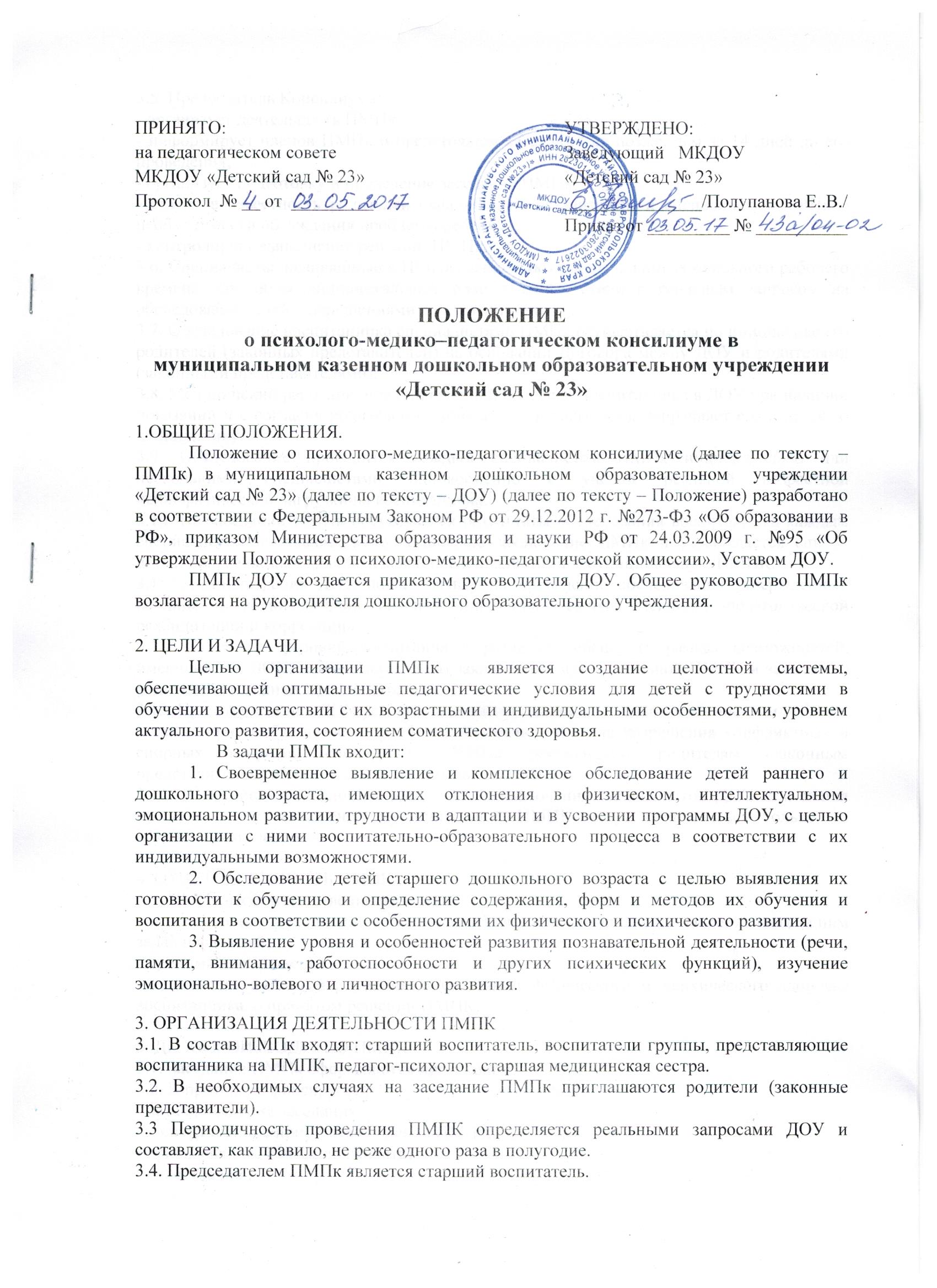 - организует деятельность ПМПк;- информирует членов ПМПк о предстоящем заседании не позже, чем за 14 дней до его проведения;- организует подготовку и проведение заседания ПМПк;- ставит в известность родителей (законных представителей) и специалистов ПМПк о необходимости обсуждения проблемы ребенка;- контролирует выполнение решений ПМПк.3.6. Специалисты, включенные в ПМПК, выполняют работу в рамках основного рабочего времени, составляя индивидуальный план в соответствии с реальным запросом на обследование детей с нарушениями в развитии речи.3.7. Обследование воспитанника специалистами ПМПк осуществляется по инициативе его родителей (законных представителей) на основании Договора между ДОУ и родителями (законными представителями).3.8. Медицинский работник, представляющий интересы воспитанника в ДОУ при наличии показаний и с согласия родителей (законных представителей), направляет его в детскую поликлинику.3.9. Обследование проводится каждым специалистом ПМПк индивидуально или несколькими специалистами одновременно с учетом реальной возрастной психофизической нагрузки на воспитанника.3.10. На заседании ПМПк обсуждаются результаты обследования воспитанника каждым специалистом, составляется коллегиальное заключение ПМПк и утверждается список детей, направляемых для обследования специалистами в муниципальную ПМПК.3.11. Администрация ДОУ подает заявку на проведение обследования утвержденных кандидатур воспитанников на имя директора «Центра психолого-педагогической реабилитации и коррекции».3.12. Изменение условий воспитания и развития ребенка (в рамках возможностей, имеющихся в ДОУ) осуществляется по заключению муниципальной ПМПК и заявлению родителей (законных представителей).3.13. При отсутствии в ДОУ условий, адекватных индивидуальным особенностям ребенка, а также при необходимости углубленной диагностики или разрешения конфликтных и спорных вопросов специалисты ПМПк рекомендуют родителям (законным представителям) обратиться в муниципальную ПМПК.3.14. В другие учреждения и организации заключения специалистов ДОУ или копия коллегиального заключения муниципальной ПМПК могут направляться только по официальному запросу.4. ОТВЕТСТВЕННОСТЬ ПМПК4.1. ПМПк несет ответственность:- за выполнение, выполнение не в полном объеме или невыполнение закрепленных за ним задач и функций;- принимаемые решения;- сохранение тайны информации о состоянии физического и психического здоровья воспитанника, о принятом решении ПМПК.5. ДЕЛОПРОИЗВОДСТВО ПМПК5.1. Заседания ПМПк оформляются протоколом.5.2. В протоколе фиксируется:- дата проведения заседания;- количественное присутствие членов ПМПк;- приглашенные (ФИО, должность)- повестка дня;- ход обсуждения вопросов;- предложения, рекомендации и замечания членов Консилиума, приглашенных лиц;- решение.5.3. Протоколы подписываются председателем и секретарем Консилиума.5.4. Нумерация протоколов ведется от начала календарного года.5.5. По окончании учебного года протоколы за истекший год нумеруются постранично, прошнуровываются, скрепляются подписью заведующего и печатью ДОУ.5.6. Протоколы хранятся в делах ДОУ три года.5.7. Срок данного положения не ограничен. Положение действует до принятия нового.